Pinza di Saldatura multiusoF11902Pinza multiuso, per la rimozione degli spruzzi di saldatura, rimozione e installazione punta, ugello e diffusore, spella cavo e taglio guaina.Rende semplici, veloci e operazioni che senza questo strumento risultano scomode. Inoltre la pinza riduce il rischio di scottarsi e invoglia il saldatore a prendersi maggiormente cura dei ricambi, che di conseguenza aumentano la loro durata.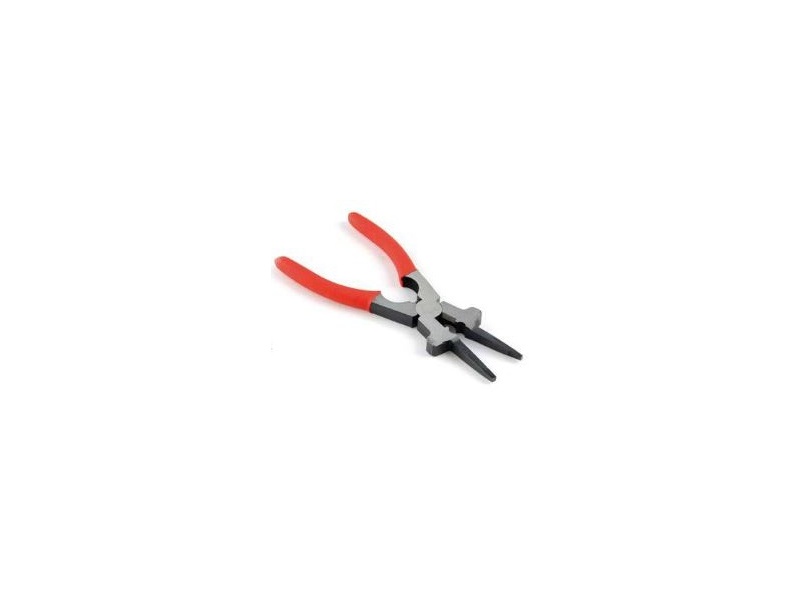 